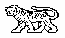 АДМИНИСТРАЦИЯ  ГРИГОРЬЕВСКОГО  СЕЛЬСКОГО ПОСЕЛЕНИЯ МИХАЙЛОВСКОГО МУНИЦИПАЛЬНОГО РАЙОНА ПРИМОРСКОГО КРАЯПОСТАНОВЛЕНИЕ29.01.2020г                                         c.Григорьевка                                                           № 7Об определении мест для выгула домашних животных на территории Григорьевского сельского поселенияВ целях регулирования вопросов в сфере благоустройства территории Григорьевского сельского поселения, в части содержания домашних животных и повышения комфортности условий проживания граждан, в соответствии со статьей 8 Федерального закона Российской Федерации от 27.12.2018 года № 498-ФЗ «Об ответственном обращении с животными и о внесении изменений в отдельные законодательные акты Российской Федерации», статьей 14 Федерального Закона от 06.10.2003 № 131-ФЗ «Об общих принципах организации местного самоуправления в Российской Федерации», администрация Григорьевского сельского поселения
ПОСТАНОВЛЯЕТ:
1. Определить для выгула домашних животных на территории Григорьевского сельского поселения следующие места: 1) с. Григорьевка – территория между р. Утёсная – ул.Пионерская2) с. Абрамовка- восточная окраина села (в сторону с.Павловка), правая сторона 3) с. Новожатково – территория между ул. Сахалинская – мост на въезд в село 4) с. Дубки – территория от дома ул. Увальная, д.13 до моста2. Появление с домашними животными запрещается: 1) на детских и спортивных площадках; 2) на территории парков, скверов, местах массового отдыха; 3) на территориях детских, образовательных и лечебных учреждений; 4) на территориях, прилегающих к объектам культуры; 5) в магазинах, кроме специализированных объектов для совместного с животными посещения. Действие настоящего пункта не распространяется на собак-поводырей. 3. Выгул домашних животных допускается только под присмотром их владельцев. 4. За нарушения требований, указанных в п. 1-3 настоящего постановления, владельцы домашних животных привлекаются к административной ответственности в порядке, предусмотренном действующим законодательством 5.Обнародовать настоящее постановление в местах установленных Уставом Григорьевского сельского поселения. 6. Настоящее постановление вступает в силу со дня его обнародования. 7. Контроль за исполнением настоящего постановления  оставляю за собой.Глава Григорьевского сельского поселения -глава  администрации поселения                                                                           А.С.  Дрёмин